ĐIỀU KHOẢN THAM CHIẾUVỀ VIỆC THUÊ TUYỂN CHUYÊN GIAI. BỐI CẢNH VÀ THÔNG TIN VỀ DỰ ÁN1. Thông tin chung về dự ánDự án “Tăng cường trợ giúp pháp lý cho người nghèo và đối tượng yếu thế” do Ngân hàng thế giới tài trợ từ nguồn hỗ trợ của Quỹ Phát triển xã hội Nhật Bản. Cơ quan chủ quản của Dự án là Bộ Tư pháp. Dự án được thực hiện trong 4 năm: 2022-2026 tại Hà Nội, Điện Biên, Yên Bái và các tỉnh, thành phố khác được lựa chọn trong quá trình thực hiện Dự án.Dự án được phê duyệt và thực hiện phù hợp với chủ trương thực hiện tiến bộ, công bằng xã hội, nâng cao đời sống nhân dân, xóa đói, giảm nghèo, thúc đẩy phát triển kinh tế vùng sâu, vùng xa, biên giới, hải đảo, vùng đồng bào dân tộc thiểu số… được nêu tại Nghị quyết Đại hội Đảng lần thứ XIII và Nghị quyết số 142/2016/QH13 của Quốc hội về Kế hoạch phát triển kinh tế - xã hội 5 năm 2021 - 2025, Chiến lược phát triển kinh tế - xã hội 10 năm 2021-2030 và kế hoạch phát triển kinh tế - xã hội 5 năm 2021 - 2025 và Chỉ thị số 18/CT-TTg của Thủ tướng Chính phủ về việc xây dựng Kế hoạch phát triển kinh tế - xã hội 5 năm 2021- 2025, Quyết định số 1252/QĐ-TTg ngày 26/9/2019 của Thủ tướng Chính phủ phê duyệt Kế hoạch tăng cường thực thi hiệu quả Công ước quốc tế về các quyền dân sự và chính trị và các khuyến nghị của Ủy ban nhân quyền Liên hợp quốc, trong đó giao Bộ Tư pháp “tăng số lượng các hoạt động trợ giúp pháp lý, đặc biệt là trợ giúp pháp lý cho các đối tượng dễ bị tổn thương, trong đó có nạn nhân của hành vi xâm phạm quyền dân sự và chính trị”.Trong lĩnh vực Trợ giúp pháp lý (TGPL), Dự án phù hợp với mục tiêu trọng tâm, định hướng của Đề án đổi mới công tác TGPL và Luật TGPL năm 2017 đó là lấy người được TGPL là trung tâm, nâng cao chất lượng TGPL, tập trung thực hiện vụ việc TGPL, truyền thông về TGPL và thu hút xã hội tham gia thực hiện TGPL.2. Mục tiêu của Dự ánDự án có mục tiêu tổng thể là cải thiện việc cung cấp dịch vụ trợ giúp pháp lý và thúc đầy trao quyền pháp lý cho các đối tượng thụ hưởng dịch vụ trợ giúp pháp lý, tập trung vào Điện Biên, Yên Bái và các tỉnh được lựa chọn tại khu vực miền núi phía Bắc.Các mục tiêu cụ thể bao gồm:- Nâng cao nhận thức của người dân về trợ giúp pháp lý và tăng cường khả năng tiếp cận và sử dụng dịch vụ trợ giúp pháp lý của người dân.- Nâng cao chất lượng, hiệu quả dịch vụ trợ giúp pháp lý.  - Tăng cường sự tham gia trợ giúp pháp lý của tổ chức xã hội phù hợp với quy định của pháp luật Việt Nam.3. Các hợp phần của Dự ánDự án có 4 hợp phần, cụ thể như sau:+ Hợp phần 1: Nâng cao khả năng tiếp cận TGPL của người dân ở cơ sở, đặc biệt là nhóm người nghèo, dân tộc thiểu số và những người dễ bị tổn thương khác ở khu vực miền núi phía Bắc. Hợp phần này tập trung giải quyết khó khăn, vướng mắc hiện nay là người dân chưa sử dụng nhiều dịch vụ TGPL (mặc dù không phải trả phí); + Hợp phần 2: Tập trung vào việc nâng cao năng lực một cách toàn diện (bao gồm các kỹ năng thực hiện trợ giúp pháp lý và kỹ năng mềm) của những người thực hiện TGPL và các công chức có liên quan như thẩm phán, công tố viên, điều tra viên,.. trong thực hiện trợ giúp pháp lý nhằm nâng cao nhận thức, tạo sự phối hợp, liên kết, qua đó giúp cho các hoạt động trợ giúp pháp lý được thực hiện hiệu quả, có chất lượng;+ Hợp phần 3: Hướng tới việc thí điểm thực hiện một số hoạt động nhằm nâng cao chất lượng trợ giúp pháp lý. Hợp phần này gồm các hoạt động huy động sự tham gia của các tổ chức xã hội có đủ điều kiện trong thực hiện các hoạt động trợ giúp pháp lý gắn với việc cải thiện đời sống của người được trợ giúp pháp lý có tính bền vững và đề xuất việc thiết kế một hệ thống kiểm soát chặt chẽ chất lượng dịch vụ TGPL.+ Hợp phần 4: Quản lý dự án, hành chính, theo dõi và đánh giá, phổ biến thông tin.2. MỤC TIÊU CÔNG VIỆCChuyên gia quốc tế sẽ phối hợp làm việc với Cục TGPL và các chuyên gia trong nước nghiên cứu chia sẻ tài liệu, kinh nghiệm quốc tế và các nước, xây dựng báo cáo khuyến nghị áp dụng tại Việt Nam để: (1) xác định các rào cản, khó khăn của người dân trong việc tiếp cận TGPL; (2) xây dựng tài liệu tập huấn về TGPL cho nhóm cán bộ có vai trò quan trọng trong cộng đồng như già làng, trưởng thôn, bản, trưởng dòng họ, người có uy tín…; (3) Xây dựng tài liệu tập huấn kỹ năng cho người thực hiện TGPL; (4) bình luận, góp ý đối với các tài liệu do chuyên gia trong nước xây dựng.3. PHẠM VI CÔNG VIỆCChuyên gia quốc tế dự kiến sẽ thực hiện các hoạt động sau:-  Nghiên cứu về việc áp dụng kinh nghiệm quốc tế trong xác định và khắc phục các rào cản tiếp cận dịch vụ trợ giúp pháp lý tại Việt Nam và đặc biệt là các tỉnh tham gia Dự án nói riêng. - Cung cấp tài liệu của một số nước về tập huấn cho cán bộ có vai trò quan trọng trong cộng đồng như già làng, trưởng thôn, bản, trường dòng họ, người có uy tín,… giúp kết nối TGPL với người dân; gợi ý, bình luận nội dung các tài liệu gửi chuyên gia trong nước tham khảo.- Cung cấp bài viết, bài nghiên cứu, sách, tài liệu tập huấn kỹ năng cho người thực hiện TGPL của một số nước (trong đó có tài liệu tập huấn kỹ năng TGPL cho một số nhóm đối tượng đặc thù như người nghèo, người dân tộc thiểu số, nạn nhân bạo lực gia đình, nạn nhân mua bán người….) và gợi ý nội dung tài liệu tập huấn gửi chuyên gia trong nước tham khảo.- Góp ý các tài liệu do chuyên gia trong nước xây dựng như: (i) Phương pháp và công cụ khảo sát, các mẫu phiếu khảo sát, bảng hỏi và các tài liệu nghiên cứu xác định rào cản tiếp tiếp cận TGPL của người dân; báo cáo kết quả nghiên cứu về các rào cản trong tiếp cận TGPL của người dân; (ii) dự thảo tài liệu tập huấn kỹ năng cho người thực hiện TGPL; (iii) dự thảo tài liệu tập huấn về TGPL cho nhóm cán bộ có vai trò quan trọng trong cộng đồng như già làng, trưởng thôn, bản, người có uy tín…- Thực hiện các hoạt động khác có liên quan đến các hoạt động nói trên để bảo đảm hoàn thành có chất lượng, hiệu quả các mục tiêu công việc.4. THỜI GIAN, ĐỊA ĐIỂM THỰC HIỆN VÀ KẾT QUẢ DỰ KIẾN4.1. Thời gian thực hiện:Dự kiến Chuyên gia sẽ làm việc trong khoảng 28 ngày làm việc kể từ ngày ký hợp đồng tư vấn.4.2. Địa điểm thực hiệnChuyên gia có thể lựa chọn địa điểm làm việc phù hợp với công việc và không bắt buộc phải sang Việt Nam.4.3. Kết quả và thời gian hoàn thành dự kiến- Các ý kiến bình luận, chia sẻ về việc áp dụng kinh nghiệm nước ngoài trong phương pháp nghiên cứu, xác định rào cản, khó khăn của người dân để tham khảo cho Việt Nam, đặc biệt là các tỉnh tham gia Dự án, tập trụng vào nhóm người dễ bị tổn thương (ví dụ như người nghèo, người dân tộc thiểu số, nạn nhân bạo lực gia đình, nạn nhân mua bán người….) và những người cư trú ở miền núi, vùng xa, vùng sâu, vùng khó khăn trong việc tiếp cận dịch vụ TGPL của Nhà nước.Thời hạn: gửi Ban QLDACT chậm nhất là 10 ngày làm việc kể từ ngày nhận được yêu cầu chuyên gia trong nước hoặc Ban QLDACT;  - Các bình luận, ý kiến góp ý cụ thể đổi với các tài liệu do chuyên gia  trong nước xây dựng như: (i) Các mẫu phiếu khảo sát, bảng hỏi, đề cương báo cáo nghiên cứu và các tài liệu có liên quan về xác định rào cản trong tiếp cận TGPL của người dân (ii) tài liệu tập huấn kỹ năng cho người thực hiện TGPL; (iii), tài liệu tập huấn về TGPL cho nhóm cán bộ có vai trò quan trọng trong cộng đồng như già làng, trưởng thôn, bản, người có uy tín…Thời hạn: gửi Ban QLDACT trong khoảng thời gian từ 5 -10 ngày làm việc kể từ ngày nhận được yêu cầu, tài liệu của chuyên gia trong nước;- Một số đề  xuất, kiến nghị các biện pháp nhằm giảm thiểu rào cản và khắc phục khó khăn trong tiếp cận TGPL tại Việt Nam, đặc biệt là các tỉnh tham gia Dự án dựa trên kết quả khảo sát và báo cáo tổng thể của chuyên gia trong nước: Thời hạn: gửi Ban QLDACT chậm nhất là sau 10 ngày làm việc kể từ ngày nhận được kết quả khảo sát và báo cáo tổng thể về rào cản TGPL của chuyên gia trong nước.- Các ý kiến góp ý, bình luận, chia sẻ kinh nghiệm nước ngoài và những phát hiện, đề  xuất, kiến nghị cho Việt Nam trong việc tập huấn về phương pháp, kỹ năng, nội dung tập huấn TGPL cho nhóm cán bộ có vai trò quan trọng trong cộng đồng như già làng, trưởng thôn, bản, trưởng dòng họ, người có uy tín: Thời hạn: gửi Ban QLDACT chậm nhất là sau 25 ngày làm việc kể từ  ngày ký hợp đồng tư vấn.- Các ý kiến góp ý, bình luận, chia sẻ kinh nghiệm nước ngoài về xây dựng chương trình, tài liệu, phương pháp và cách thức tổ chức tập huấn kỹ năng cho người thực hiện TGPL và những phát hiện, đề  xuất, kiến nghị cho Việt Nam: Thời hạn: gửi Ban QLDACT chậm nhất là sau 30 ngày làm việc kể từ  ngày ký hợp đồng tư vấn.- Các tài liệu khác là sản phẩm công việc nêu tại Mục 3 ở trên.- Các tài liệu hiệu đính bản tiếng Anh; - Các sản phẩm được viết bằng Tiếng Anh và được hoàn thiện theo ý kiến của Ban QLDACT.5. TÀI LIỆU, THIẾT BỊ ĐƯỢC CUNG CẤP VÀ CHẾ ĐỘ BÁO CÁOChuyên gia chủ động bố trí trang thiết bị làm việc, có thể đề nghị Ban QLDACT cung cấp các tài liệu tham khảo (nếu có).Chuyên gia quốc tế có trách nhiệm phối hợp công việc với chuyên gia trong nước và định kỳ mỗi 15 ngày cập nhật tiến độ công việc cho Ban QLDACT. 6. ĐIỀU KIỆN NỘP HỒ SƠ 6.1. Điều kiện chunga) Có quốc tịch, có lý lịch rõ ràng;b) Có đủ sức khoẻ để đảm nhận công việc;c)  Không trong thời gian bị truy cứu trách nhiệm hình sự.6.2. Điều kiện cụ thể- Có trình độ Thạc sỹ trở lên trong lĩnh vực Pháp Luật, Chính sách công hoặc các nghành Khoa học Xã hội có liên quan ;- Có ít nhất 05 năm kinh nghiệm, hiểu biết trong lĩnh vực trợ giúp pháp lý - Có kinh nghiệm quốc tế trong nghiên cứu, điều tra xã hội học, hoạt động đào tạo và nâng cao năng lực cho người lớn, trong đó có người thực hiện trợ giúp pháp lý.- Có kinh nghiệm làm việc trong lĩnh vực trợ giúp pháp lý tại Việt Nam hoặc các quốc gia trong khu vực ASEAN là một lợi thế- Bố trí được thời gian làm việc trực tiếp hoặc online khi Ban QLDACT yêu cầu.- Có khả năng nói và viết Tiếng Anh thành thạo.- Có kinh nghiệm làm việc với các nhóm dân tộc thiểu số, nhất là nhóm dân tộc thiểu số tại Việt Nam được xem là một lợi thế.7. THÙ LAO CỦA CHUYÊN GIASau khi chuyên gia gửi đề xuất chuyên môn và đề xuất tài chính, Ban QLDACT căn cứ chuyên môn của chuyên gia, định mức chi tiêu để chấm điểm và trao đổi cụ thể về thù lao của chuyên gia trên cơ sở định mức chi tiêu của dự án.8. CÁCH THỨC LỰA CHỌNBan Quản lý dự án sẽ lựa chọn chuyên gia thông qua cơ chế lựa chọn cạnh tranh đối với cá nhân phù hợp với hướng dẫn của Ngân hàng Thế giới, quy định của pháp luật Việt Nam và Sổ tay hướng dẫn thực hiện dự án. 9. QUY TRÌNH NỘP HỒ SƠNhững ứng viên nộp bản sao các bằng cấp liên quan, thư ứng tuyển kèm CV bằng tiếng Anh qua email bqldact.moj@gmail.com cho Ban Quản lý dự án chuyên trách của Bộ Tư pháp hoặc bản in qua địa chỉ: Nhà N3, Trụ sở Bộ Tư pháp số 60 Trần phú, Ba Đình, Hà Nội. Mọi thông tin chi tiết liên hệ ông Nguyễn Quang Huy, Số điện thoại 024.6273.9521; email: bqldact.moj@gmail.comHạn nộp hồ sơ: Từ ngày 18/09/2023 đến ngày 09/10/2023.Chú ý: Ban Quản lý dự án chuyên trách của Bộ Tư pháp sẽ không trả lại hồ sơ bản cứng mà ứng viên đã nộp./.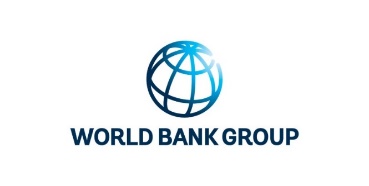 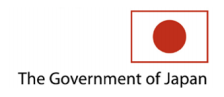 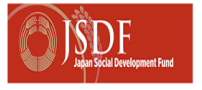 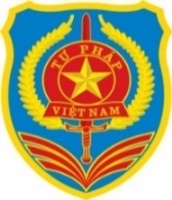 NGÂN HÀNG THẾ GIỚI TẠI VIỆT NAMCHÍNH PHỦ NHẬT BẢNQUỸ PHÁT TRIỂN XÃ HỘI NHẬT BẢNBAN QUẢN LÝ DỰ ÁN CHUYÊN TRÁCH CỦA BỘ TƯ PHÁPTên Dự án:Dự án “Tăng cường trợ giúp pháp lý cho người nghèo và đối tượng yếu thế” do Ngân hàng thế giới tài trợ từ nguồn hỗ trợ của Quỹ Phát triển xã hội Nhật Bản, được triển khai từ năm 2023 đến ngày 31/7/2026Gói thầu số 01.2023:Thuê tuyển chuyên gia quốc tế thực hiện chuỗi hoạt động: Hoạt động 1.1.2.1. Xác định rào cản trong việc tiếp cận TGPL của người dân, Hoạt động 1.2.1.1. Xây dựng tài liệu tập huấn về TGPL cho nhóm cán bộ có vai trò quan trọng trong cộng đồng như già làng, trưởng thôn, bản, người có uy tín và Hoạt động 2.2.1.1. Xây dựng tài liệu tập huấn kỹ năng cho người thực hiện TGPLSố lượng:01 ngườiMục đích:Chuyên gia quốc tế nghiên cứu tài liệu, kinh nghiệm các nước và xây dựng báo cáo khuyến nghị áp dụng tại Việt Nam để (1) xác định các rào cản, khó khăn của người dân trong việc tiếp cận TGPL; (2) xây dựng tài liệu tập huấn về TGPL cho nhóm cán bộ có vai trò quan trọng trong cộng đồng như già làng, trưởng thôn, bản, trưởng dòng họ, người có uy tín…; (3) Xây dựng tài liệu tập huấn kỹ năng cho người thực hiện TGPL; góp ý đối với các tài liệu do chuyên gia trong nước xây dựng Địa điểm:Hà Nội (Trụ sở chính), Điện Biên, Yên BáiThời gian:Dự kiến 28 ngày làm việc kể từ ngày ký hợp đồng tư vấn. Giám sát hợp đồngBộ Tư pháp Hạn nộp hồ sơTừ ngày 18/09/2023 đến ngày 09/10/2023